提单显运费保函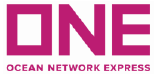 Letter of Indemnity for Showing Freight on BLTO：Ocean Network Express船名Vessel：__________________________________________ 航次Voyage：__________________提单号B/L Number：__________________________________________________________________卸货港Port Of Discharge :_____________________________________________________________目的港Place Of Delivery :_____________________________________________________________应目的港客户要求，以上所列提单上需要显示预付 / 到付 / 预到付运费， 现我司特此出具保函申请。由此产生一切责任、风险、费用由我司承担。As the request of customer at destination, the freight should be shownon the bill of lading listed above. We hereby issue a letter of guaranteefor application. All the responsibilities, risks and expenses will be borneby our company. Thank you!订舱代理公司此处盖：							      发货人此处盖：________________________                            _______________________正本、圆形、中英文对照公章						      正本、圆形、中英文对照公章